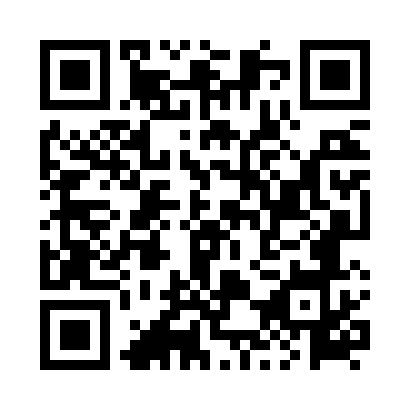 Prayer times for Hyki-Debiaki, PolandWed 1 May 2024 - Fri 31 May 2024High Latitude Method: Angle Based RulePrayer Calculation Method: Muslim World LeagueAsar Calculation Method: HanafiPrayer times provided by https://www.salahtimes.comDateDayFajrSunriseDhuhrAsrMaghribIsha1Wed2:475:0912:315:377:5410:062Thu2:445:0712:315:387:5610:093Fri2:405:0512:315:397:5710:124Sat2:375:0312:315:407:5910:145Sun2:345:0212:315:418:0010:176Mon2:305:0012:305:428:0210:207Tue2:274:5812:305:428:0310:238Wed2:244:5712:305:438:0510:269Thu2:204:5512:305:448:0610:2910Fri2:174:5412:305:458:0810:3211Sat2:154:5212:305:468:0910:3512Sun2:154:5012:305:478:1110:3813Mon2:144:4912:305:488:1210:3914Tue2:134:4812:305:498:1410:3915Wed2:134:4612:305:498:1510:4016Thu2:124:4512:305:508:1610:4017Fri2:124:4312:305:518:1810:4118Sat2:114:4212:305:528:1910:4219Sun2:114:4112:305:538:2110:4220Mon2:104:4012:305:548:2210:4321Tue2:104:3812:315:548:2310:4422Wed2:094:3712:315:558:2510:4423Thu2:094:3612:315:568:2610:4524Fri2:094:3512:315:578:2710:4525Sat2:084:3412:315:578:2810:4626Sun2:084:3312:315:588:3010:4727Mon2:084:3212:315:598:3110:4728Tue2:074:3112:315:598:3210:4829Wed2:074:3012:316:008:3310:4830Thu2:074:2912:316:018:3410:4931Fri2:074:2912:326:018:3510:49